    Programme de Janvier 2018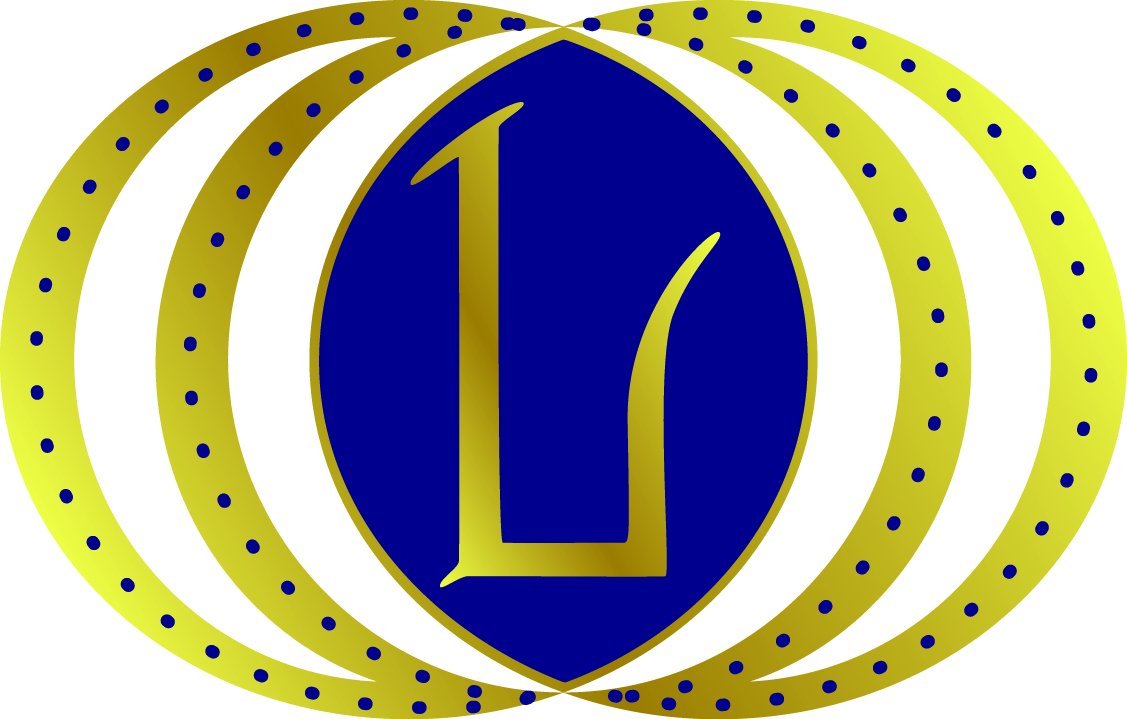 ***Certaines de nos actions, précédées de 3 astérisques, sont plus développées sur le site  www.lyceumfrance.org,  Club Bretagne, Rubrique Programme.    Les dates des cours d’Anglais seront communiquées par Anne-Marie     et Anna aux Lycéennes qui y participent.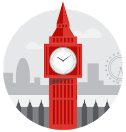 Cercle de lecture - Vendredi 5 janvier / 14h30  Dans le cadre des égéries d’hommes célèbres 2 livres sont retenus :  “Je suis Jeanne Hebuterne” (compagne de Modigliani) de Olivia Elkaîm   et “L’Indolente », le mystère de Marthe Bonnard”  de Françoise Cloarec                                                Le lieu de rendez-vous sera communiqué ultérieurement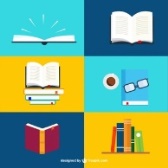   Ciné-club - Lundi 8 janvier / 14h   Dominique Mounier nous fera part de son choix.                                                      Le lieu de rendez-vous sera communiqué ultérieurement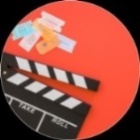 Galette des reines - Vendredi 12 Janvier /15h 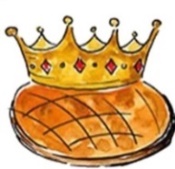 Cette agréable rencontre vous est offerte par le Lycéum.Comme précédemment au goûter de Noël n’oubliez pas d’apporter un petitprésent !                                                                   Rendez-vous au Casino de Saint-Quay  Bridge - Lundi 15 janvier /14h  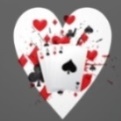                                                                               Rendez-vous chez Anne-Marie d’Haucourt                                                                                            Prévenir Suzanne : 06 56 84 79 93                                                                                                                                                                            *** Conférence - Jeudi 25 janvier /14h suivie d’un goûter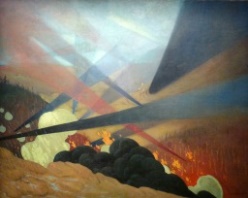                                     « L’année 1917, une année cruciale pour le monde »                           Bien plus que 1914, les événements de cette année furent décisifs dans                            l’histoire du 20ème siècle et dans le monde. Michelle Le Gren-Brieuc développeraFélix Vallotton 1917      leur portée historique considérable, qui a permis d’ouvrir le grand champ des                            possibles dans tous les domaines : idéologique, militaire, artistique, moral,                     civilisationnel, littéraire, diplomatique et même sportif.                                   Rendez-vous au Griffon d’Or - Domitys, 15 rue de la Corderie à Saint-Brieuc                                        Femmes pionnières - Mardi 30 janvier /15h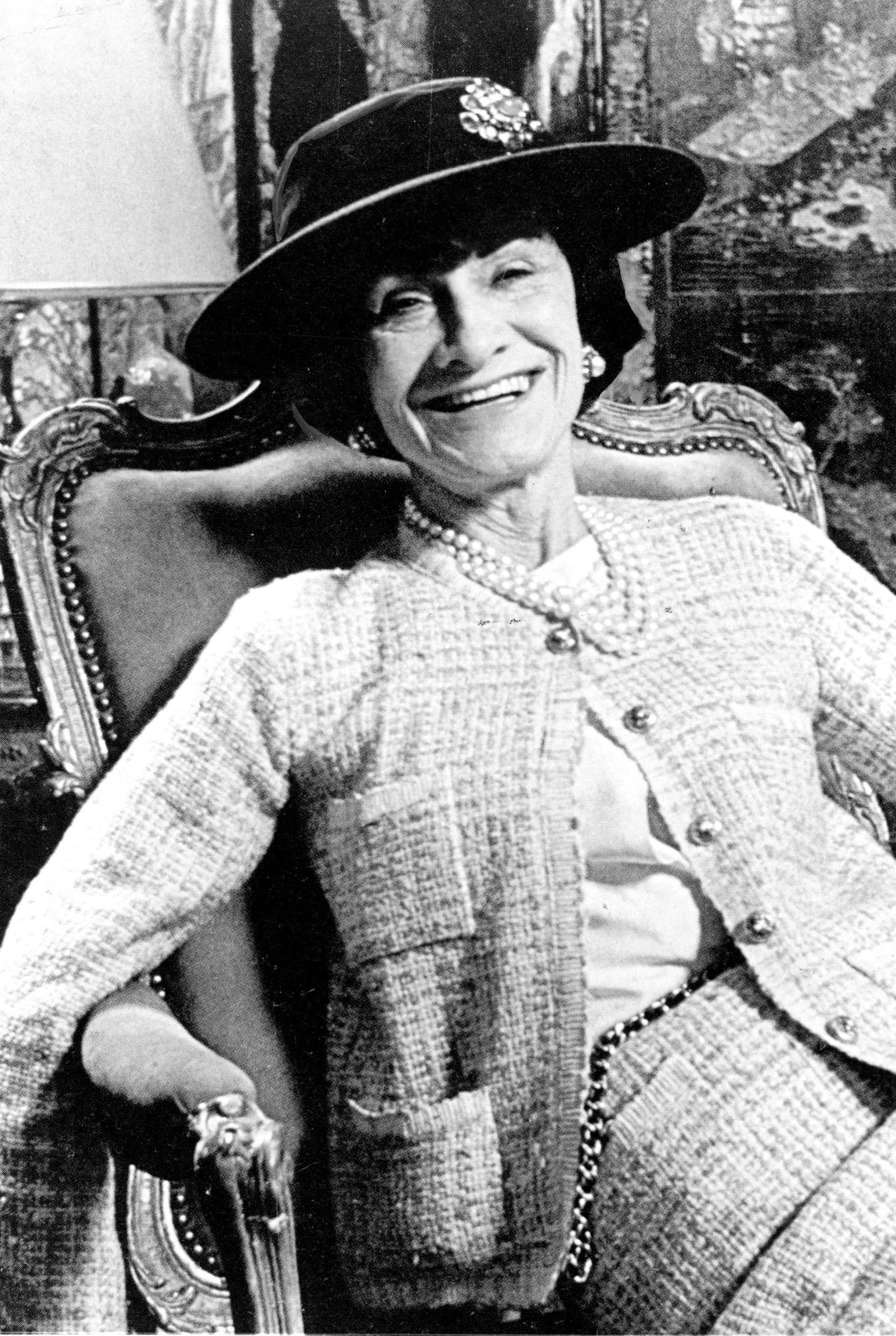   Poursuite de l’atelier « Coco Chanel ».                                                          Rendez-vous chez Marie-France Salliou : 06 88 78 79 22